Aphasia Book ClubFlowers for AlgernonWeek 3: Pages 48-71Crossword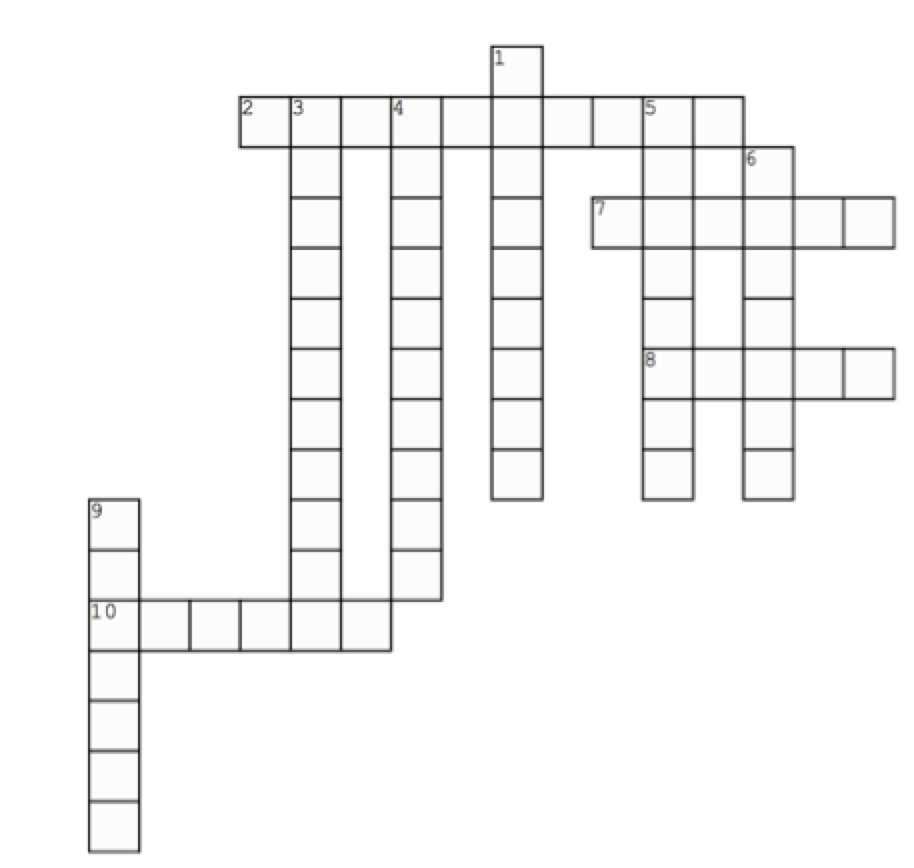 